SLT En haute tension :Les régimes de neutre sont définis par les normes UTE C13-100 et C13-200. Les schémas de la liaison du neutre avec la terre sont définis de la même manière que pour les réseaux basse tension. Spécifications de la norme UTE C13-100.La norme C13-100 définit les régimes de neutre des postes de livraison HT/BT ne comportant qu’un seul transformateur HT/BT.  Aux deux premières lettres définies par la norme C15-100, la norme C13-100 ajoute une troisième lettre qui représente la position des masses du poste de livraison. • « R »: l’ensemble des réseaux de terre (neutre, service et protection) sont interconnectées et reliées à une même prise de terre. • « N »: Les masses du poste et le point neutre sont reliés à une même prise de terre. Les masses BT sont reliées à une prise de terre séparée. • « S »: Les trois réseaux de terre sont séparés. La norme C13-100 autorise six combinaisons:  « TNR »; « ITR »; « TTN »; « ITN »; « TTS » et « ITS ». Spécifications  de la norme UTE C13-200.La norme C13-200 définit les régimes de neutre pour l’ensemble des ouvrages HT.  Comme dans la norme C13-100, le traitement du neutre et des masses sont représentés par trois lettres. - La première (« I » ou « T ») définit le traitement du neutre- La deuxième (« T » ou «N ») définit le mode de raccordement des masses- La troisième (« N », « R », « S ») définit les interconnexions éventuelles entre les réseaux de terre: « N »: Les masses du poste et les points neutres sont  reliés à la même prise de terre.  « R »: Les masses du poste et les masses de l’installation sont reliées à une même prise de terre. « S »: Les masses du poste sont reliées à une terre séparée. La norme C13-200 autorise dix combinaisons: «ITS»; «INN»; «INS»; «ITN»; «ITR»; «TNN»; «TTR»; «TNS»; «TNN»; «TTS».Les réseaux de distribution En HTA :Alimentation HT Antenne ou simple dérivation :Le poste est alimenté par une dérivation du réseau de distribution HT.Domaines d’utilisation :Distribution publique HT en ligne aérienne (rural).Distribution HT dans la plupart des industries, le tertiaire.En fonctionnement normal : Tous les appareils de coupure sont fermés (Passant).Alimentation HT COUPURE D’ARTERE :L’alimentation du poste est insérée en série sur la ligne du réseau de distribution à haute tension, et comprend le passage de cette ligne.Domaines d’utilisation :Permet l’utilisation d’une alimentation fiable à partir de 2 sources, ce qui limite les temps d’interruption en cas de travaux sur le réseaux.Distribution publique HT en souterrain en zone urbaine.Réseaux HT d’activités tertiaires.En fonctionnement normal : Tous les appareils de coupure sont fermés sauf un qui correspond à un point appelé : "Point de coupure".Alimentation HT DOUBLE DERIVATION :Lorsque le réseau HT comporte 2 cables souterrains distincts en parallèle, le poste peut être alimentés par l’une ou l’autre de ces 2 dérivations. La permutation peut être automatique ou manuelle.Domaines d’utilisation :Distribution publique HT souterraine et les réseaux des villes à forte densité ou en extension.Tableau récapitulatif des comparaisons entre les différents types alimentations.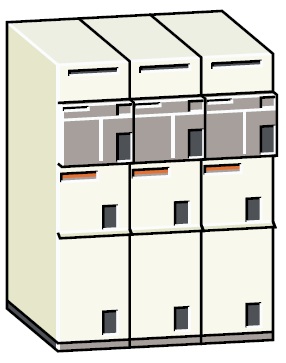 Les postes de Postes de livraison, de répartition et de transformation HTA/BT C13-100 et C13-200 :Choix et fonctions des cellules :Une cellule HT est un équipement de type interrupteur, sectionneur ou disjoncteur capable d’interrompre ou de séparer une source HTA de l’utilisation.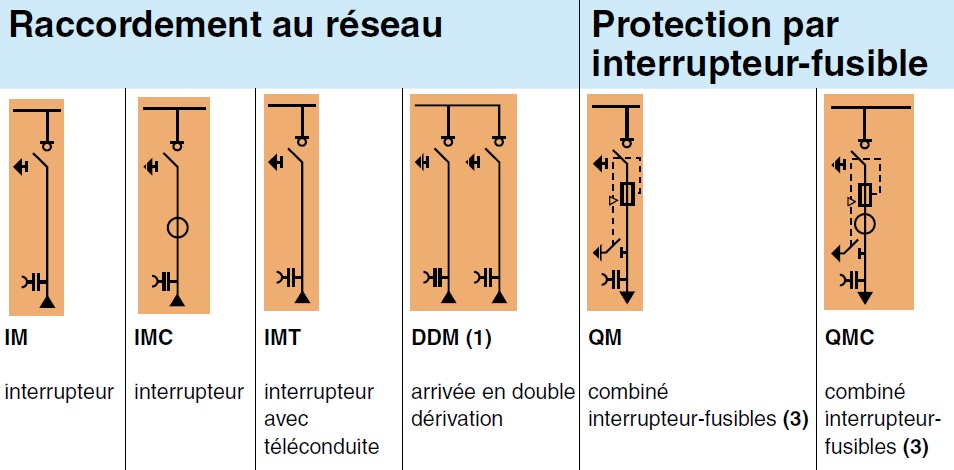 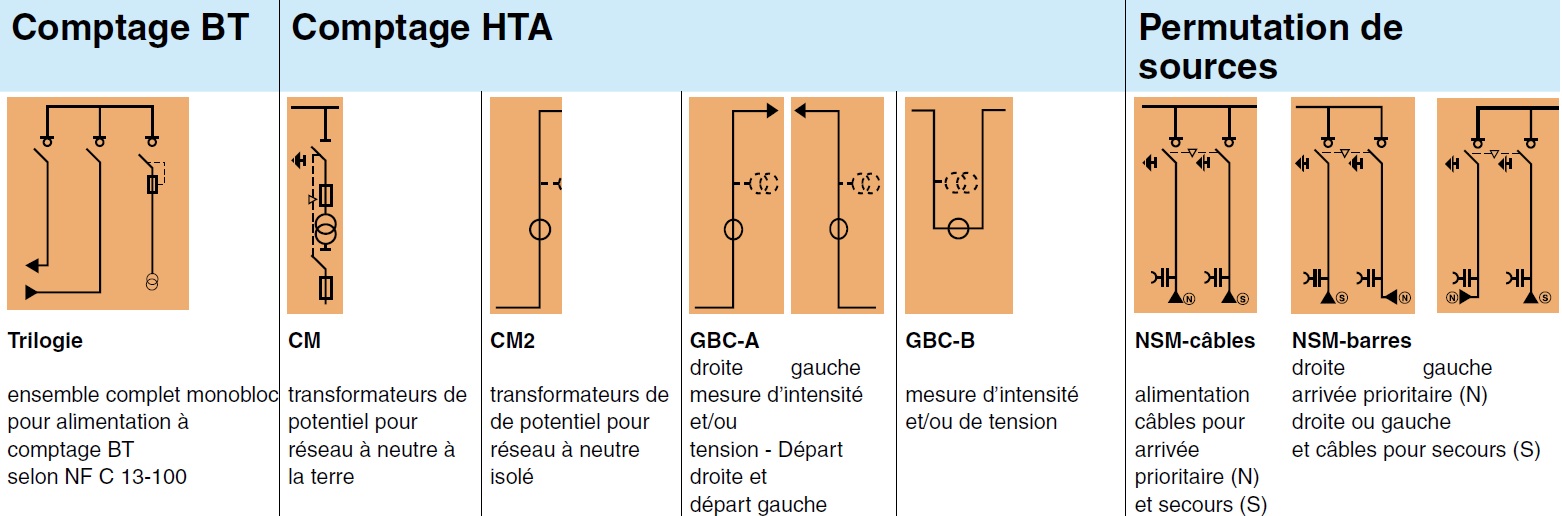 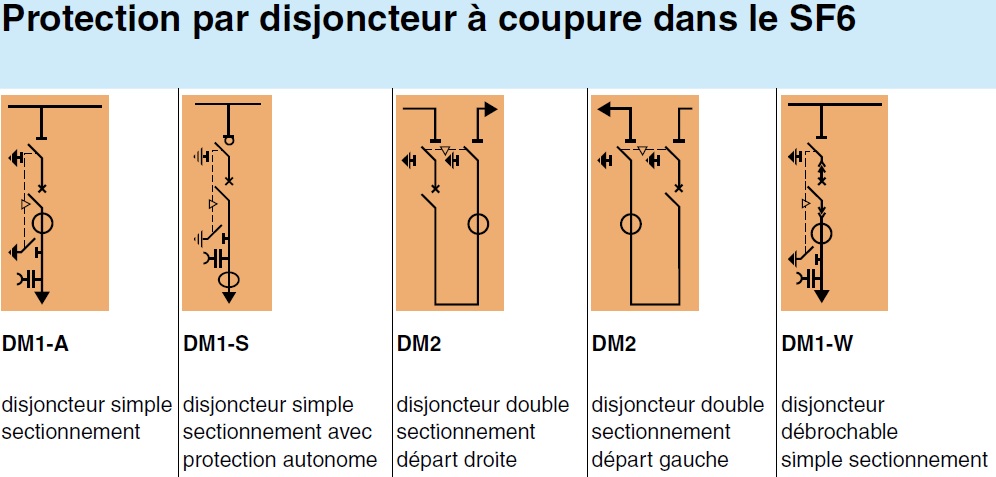 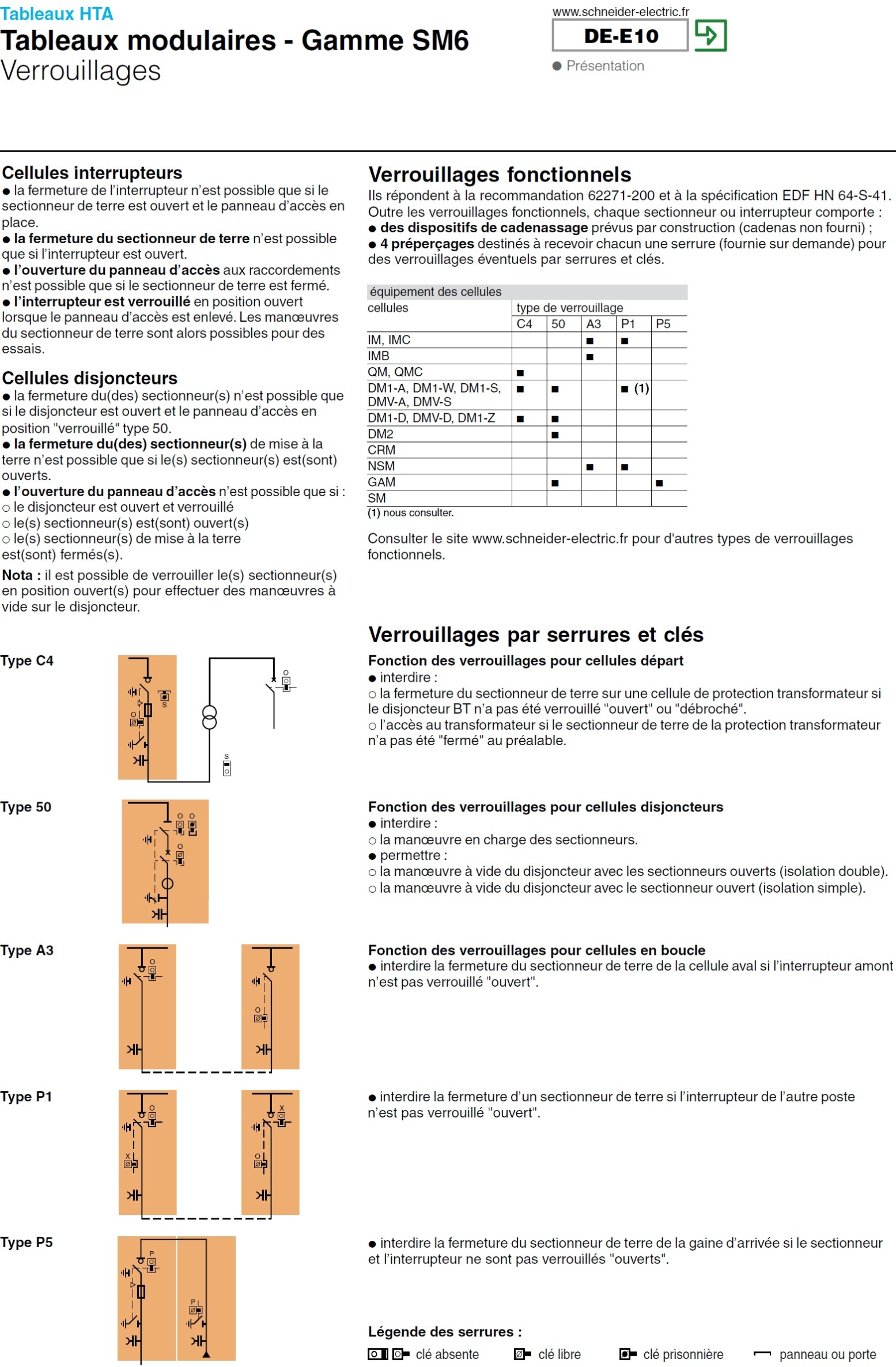 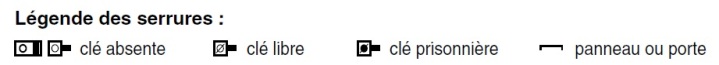 Simple dérivationCoupure d'artèreDouble dérivationCoût d'installationCoût minimalCoût moyenCoût élevéContinuité de serviceNonOuiOuiTemps de réalimentationDépend du temps de réparationDépend du temps d'intervention pour agir sur les appareils de coupureTrès rapide : quelques 1/10 seconde (avec le P.A.S.A)